Бесплатная игра «Фоксфорда»: «Потрачено! Как родители реагируют на ваши расходы» 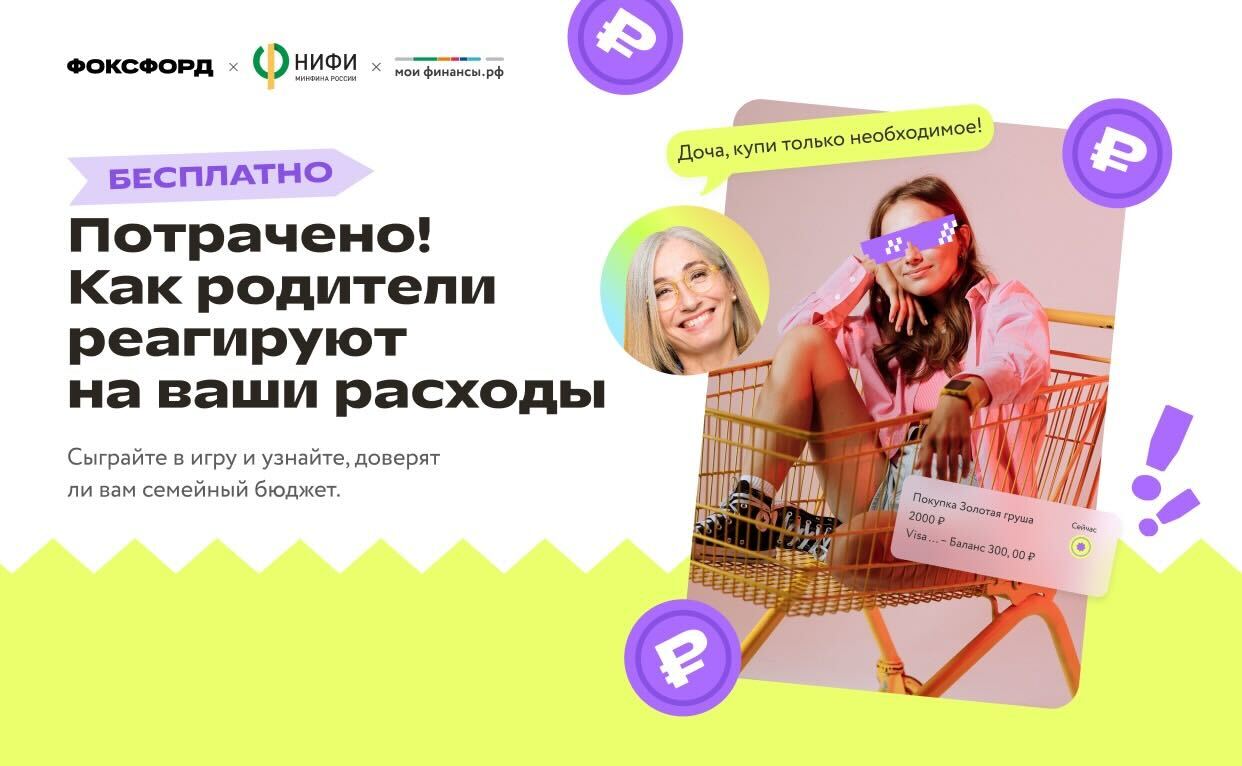 НИФИ Минфина России и команда онлайн-школы «Фоксфорд» предлагают школьникам 5-9 классов со всех регионов России проверить свои навыки и знания в области финансов. Цель проекта — заинтересовать учеников в изучении дисциплины и раскрыть базовые понятия по финансовой грамотности. Старт игры-викторины 17 октября! Переходите по ссылке  https://Finance.foxford.ru/.Создатели игры предлагают поменяться местами с родителями, попробовать распоряжаться семейным бюджетом и продемонстрировать умение самостоятельно тратить деньги. Цель игры — завоевать доверие родителей.У всех участников есть возможность получить 500 «фоксиков», которые можно потратить на любой курс и дополнительно получить доступ на бесплатный мини-курс от «Фоксфорда». За четыре коротких эпизода ребята узнают:почему нужно учиться правильно тратить деньги что поможет защититься от уловок мошенников, как накопить и приумножить сбережения,как заработать первые деньги и можно ли сделать это в онлайн-играх.Об Организаторах:
https://foxford.ru 
Партнер проекта – Научно-исследовательский финансовый институт Министерства финансов Российской Федерации.«Моифинансы.рф» может стать персональным навигатором по управлению личными или даже школьным бюджетом. Это часть большой программы по развитию финансовой культуры граждан России, которую реализует Центр финансовой грамотности НИФИ Минфина РФ при поддержке Министерства. https://моифинансы.рф